The Special Medical Case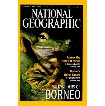 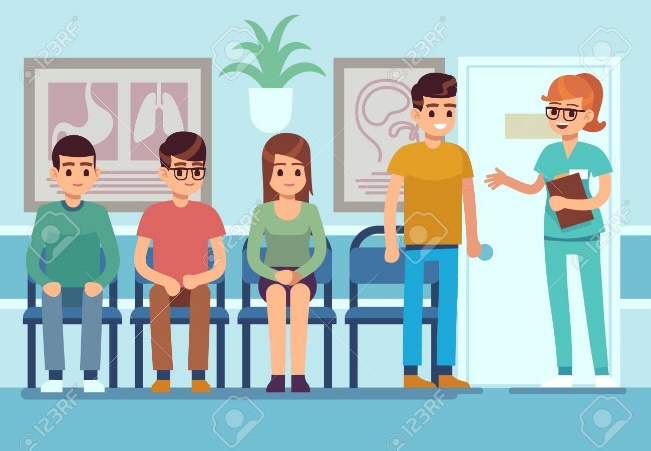 Tips for trips  by Avishag Bash ari A conversation in the waitiospital.I have hear? I am a professional 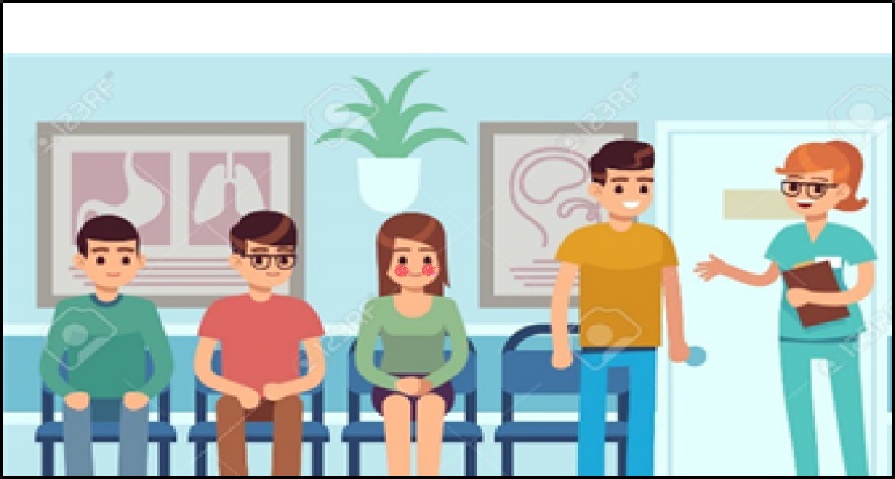 Word ListWord searchOnline word search: https://puzzel.org/en/wordseeker/play?p=-N70LZtX_UugQdycQmBM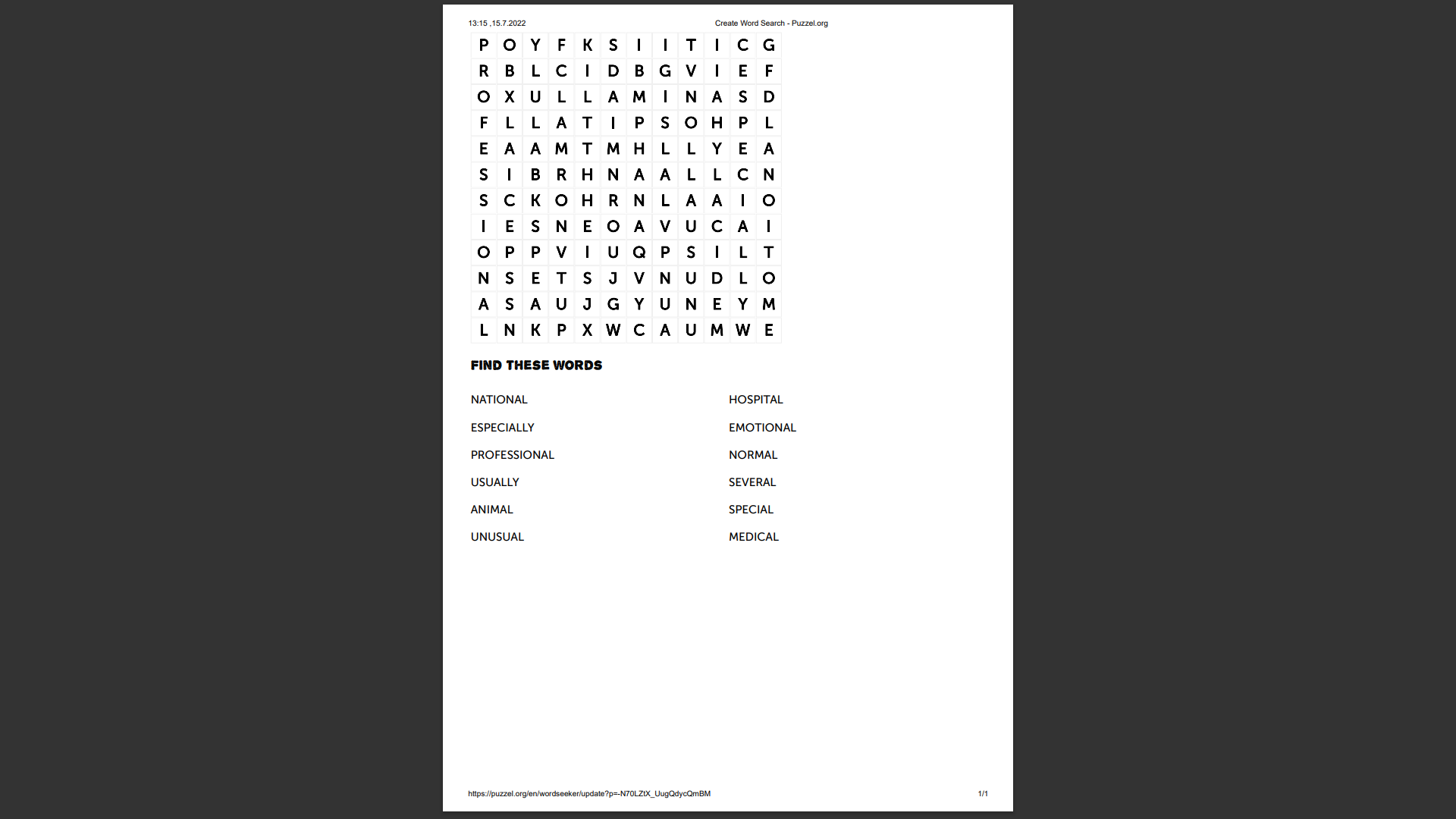 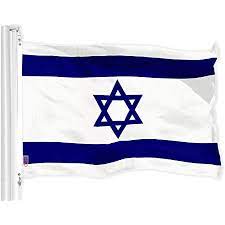 national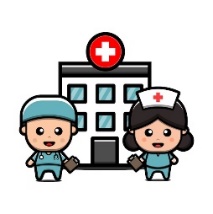 hospital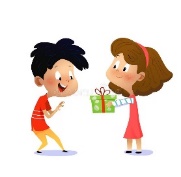 especially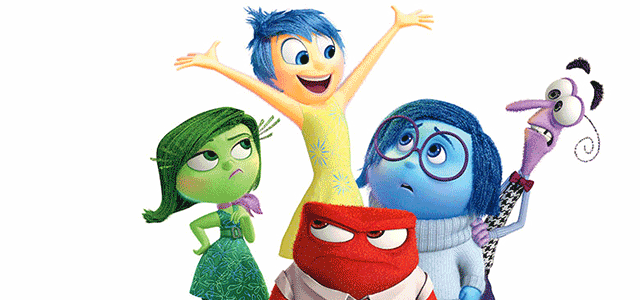 emotional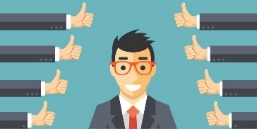 professional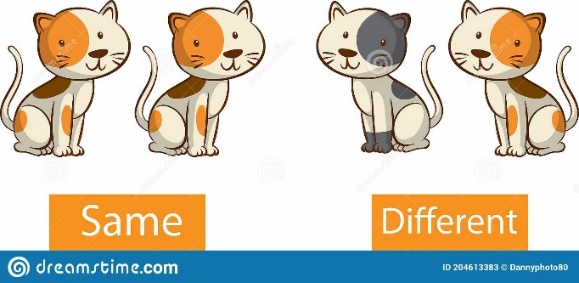 normal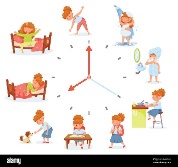 usually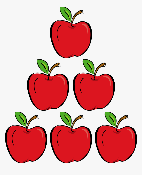 several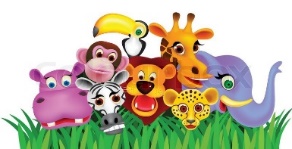 animal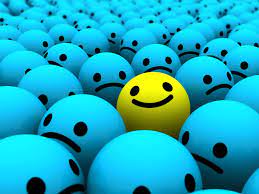 special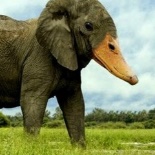 unusual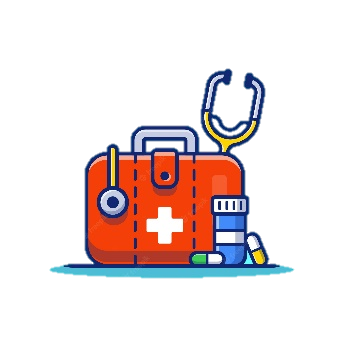 medical